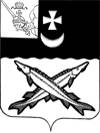 АДМИНИСТРАЦИЯ БЕЛОЗЕРСКОГО  МУНИЦИПАЛЬНОГО  РАЙОНА ВОЛОГОДСКОЙ ОБЛАСТИП О С Т А Н О В Л Е Н И ЕОт 30.07.2019 № 377В   соответствии   с   Федеральным   законом   от 13 марта 2006 года № 38-ФЗ «О рекламе» (с последующими изменениями), на основании статьи 28 Устава Белозерского муниципального района ПОСТАНОВЛЯЮ:1. Внести изменения в  схему размещения рекламных конструкций на территории Белозерского муниципального района, утвержденную постановлением администрации района от 28.04.2015 №504, дополнив раздел II. Графическая часть пунктом 12 следующего содержания:«12. Схема размещения рекламной конструкции №12. (Приложение №12)».2. Настоящее постановление подлежит опубликованию в районной газете «Белозерье» и размещению на сайте Белозерского муниципального района в информационно-телекоммуникационной сети «Интернет».Руководитель администрации района                                       Д.А.СоловьевО внесении изменений в схему размещения  рекламных конструкций на территории Белозерского муниципального района